Czwartek - 09.04.20r.Witam serdecznie wszystkie dzieci i Was, drodzy Rodzice.                                                              Dzisiaj porozmawiamy  o symbolach wielkanocnych. Symbole wielkanocne – rozmowa  z dzieckiem na temat najważniejszych symboli związanych z Wielkanocą / pisanki, babka, baranek, kurczątko/.Wykonanie wybranego symbolu wielkanocnego Pisanka - obrazek można drukować na kolorowym papierze i wypełnić kółka plasteliną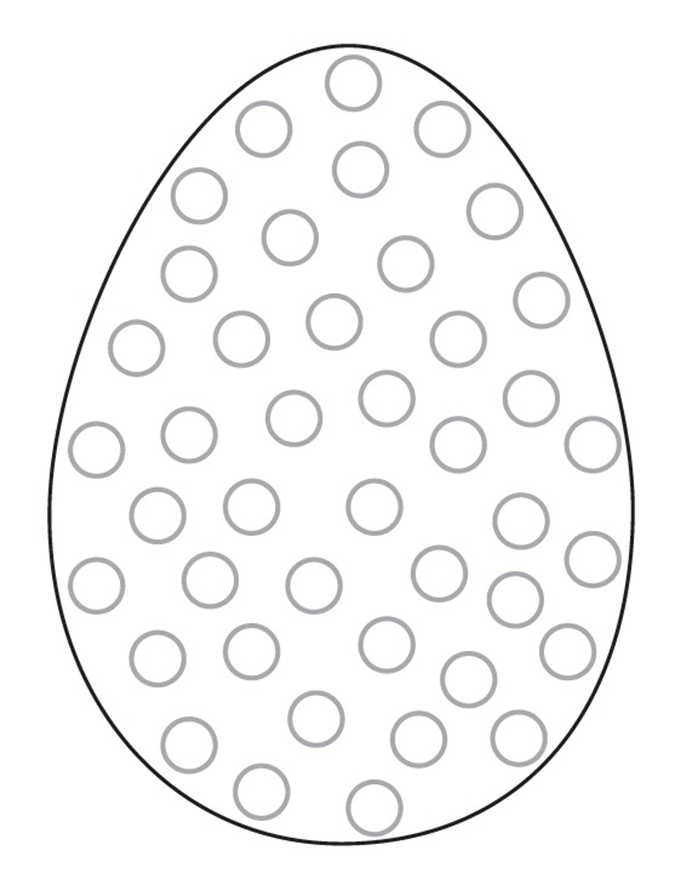 Zajączek wielkanocny lub kurczak  według wybranego wzoru              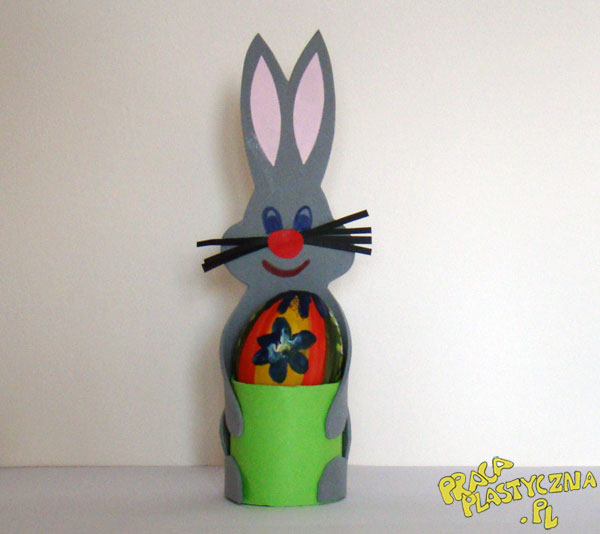 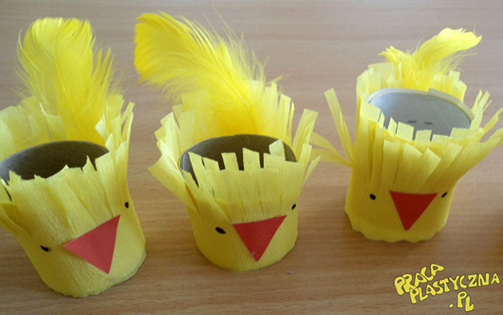 Zabawa ruchowa Taniec kurcząt do nagrania  utworu Modesta Musorgskiego Taniec kurcząt w skorupkach.  https://www.youtube.com/watch?v=e2ziz9Z6G84   Dzieci wykonują własne improwizacje taneczne. Karta pracy, cz. 2, str. 31.Zabawy ruchowe w ogrodzie przydomowym: 1. zabawa ruchowa z elementem spostrzegawczości – szukanie cienia. 2. Rysowanie patykiem na piasku - dzieci rysują pisanki patykiem na piasku. Ozdabiają je różnymi wzorami.